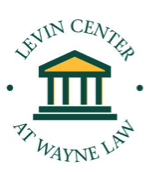 Oversight Workshop for House and Senate Committee Clerks Additional Oversight ResourcesMonthly seminars on oversight topics open only to Congressional staff, sponsored by the Project on Government Oversight (POGO):   https://www.pogo.org/training/Twice yearly oversight boot camps open only Congressional staff, sponsored by the Levin Center, POGO, and Lugar Center:  https://levin-center.org/congressional-lawmakers/oversightbootcamps/Twice weekly oversight newsletter, The Paper Trail, available at no cost for those who sign up for it, produced by POGO: https://www.pogo.org/subscribe/Online tutorials on oversight topics in 5-10 minute videos available to the public, sponsored by the Levin Center:  https://levin-center.org/congressional-lawmakers/online-tutorials/Written oversight materials, compiled by the Levin Center, including relevant statutes, Justice Department legal opinions, manuals, books, and articles:  https://levin-center.org/congressional-lawmakers/congressional-oversight-resources/Oversight case law with pleadings and court decisions compiled by the Levin Center from federal court cases on oversight: https://levin-center.org/congressional-lawmakers/congressional-oversight-resources/oversight-case-law/Hearing compendium and oversight committee ratings compiled by the Lugar Center with links to over 20,000 hearings since January 2009: https://oversight-index.thelugarcenter.org/